Higiena Serwis rozwija działalność dzięki ERP NavireoHigiena Serwis – lider branży profesjonalnych środków czystości – zoptymalizował procesy biznesowe, wdrażając system ERP Navireo firmy InsERT. Zastosowane narzędzie zwiększyło sprzedaż, podniosło efektywność i jakość obsługi klienta, a także usprawniło księgowość.– Zakup systemu ERP było trafioną inwestycją. Wdrożenie Navireo umożliwiło dalszy rozwój i usprawniło procesy zachodzące w naszej firmie – mówi Katarzyna Pietrzyk-Bilewicz, właściciel Higieny Serwis. Dzięki wykorzystaniu Navireo, przy współpracy z internetową platformą, Higiena Serwis sprawniej zarządza procesami biznesowymi. Duże korzyści przyniósł szybszy dostęp do informacji handlowych i finansowych, a także możliwość przeprowadzania analiz w dowolnym zakresie na podstawie standardowych zestawień dostępnych w Navireo oraz stworzonych przez serwisantów na indywidualne zamówienie.Wdrożone rozwiązania CRM poprawiły jakość i efektywność obsługi ponad 1000 klientów Higieny Serwis. Gromadzona w programie historia zakupów pozwala na przygotowywanie indywidualnych ofert. Handlowcy dostali zintegrowane z systemem narzędzie CRM do pracy poza firmą – dane klientów oraz zakres zamawianych produktów wprowadzane są na bieżąco do programu, co znacznie przyspiesza realizację zamówień. Z kolei moduł sprzedaży internetowej przyczynił się do lepszej obsługi klientów sklepu internetowego. – Szczególnie ważne dla nas jest usprawnienie obsługi klienta i sprzedaży, łącznie z aplikacjami wspierającymi przedstawicieli w terenie i sklepem internetowym. Zaskoczyła nas intuicyjność i łatwość obsługi systemu – podkreśla Katarzyna Pietrzyk-Bilewicz.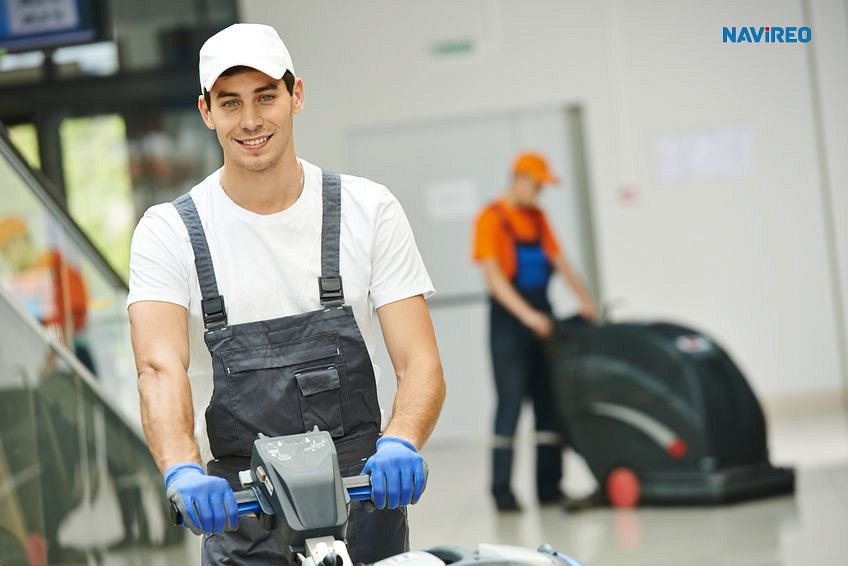 Navireo ułatwił również pracę działu księgowości, który codziennie dekretuje istniejące w systemie dokumenty i generuje dużą liczbę nowych.Higiena Serwis działa w branży środków czystości od 1998 roku. Dzięki zdobytemu przez lata doświadczeniu stała się cenionym dostawcą rozwiązań higienicznych i osiągnęła pozycję branżowego lidera. Firma specjalizuje się w kompleksowej obsłudze klientów instytucjonalnych, dostarczając środki czystości oraz maszyny sprzątające. Oferuje także możliwość wynajmu sprzętu. Proponowane rozwiązania spełniają warunki bezpieczeństwa, posiadają wymagane atesty i zaświadczenia. Higiena Serwis kładzie nacisk na profesjonalizm w działaniu oraz dobór najwyższej jakości środków, czego efektem są umowy dystrybucyjne na sprzedaż produktów wiodących marek w Polsce.Używane dotychczas przez Higienę Serwis oprogramowanie nie było w stanie sprostać rosnącym wymaganiom. Firma potrzebowała systemu, który ulepszyłby zarządzanie, uporządkował poszczególne sfery działalności i umożliwił dalszy rozwój. Poszukiwano rozwiązania pozwalającego m.in. na ścisłą integrację procesów handlowych, magazynowych i marketingowych oraz prowadzenie sprzedaży internetowej.Opierając się na dokładnej analizie własnych potrzeb i kryteriów, które powinien spełniać nowy system, Higiena Serwis zdecydowała się na Navireo. Wszechstronność i elastyczność wybranego rozwiązania gwarantowały dopasowanie do jej indywidualnych potrzeb. Na decyzję miały wpływ również m.in.: zintegrowanie i kompleksowość dostępnych modułów, możliwość pracy zdalnej, obsługa księgowości oraz połączenie systemu ze sklepem internetowym. Doceniono dostępną opiekę posprzedażną oraz atrakcyjną cenę.Wdrożenie przeprowadziła firma Atisoft. Podczas analizy przedwdrożeniowej ustalono schemat prac w całej firmie oraz w poszczególnych działach. Zidentyfikowano potrzeby przyszłych użytkowników i dostosowano do nich zakres i harmonogram wykonywanych czynności. Proces rozpoczęto od migracji danych z poprzedniego programu. W pierwszym etapie zostały wdrożone moduły handlowe, magazynowe, CRM i internetowy system obsługi klienta. Z uwagi na konieczność zintegrowanej obsługi księgowej w drugim etapie zaimplementowano moduły księgowe, kadrowo-płacowe, środki trwałe oraz moduł finansowy. Po wdrożeniu każdego z modułów przeprowadzono profesjonalne szkolenia użytkowników.Navireo to system klasy ERP adresowany do firm z sektora MŚP, w tym branży FMCG, stawiających wysokie wymagania aplikacjom do zarządzania przedsiębiorstwem. System można dostosować do indywidualnych potrzeb każdego przedsiębiorstwa, jego działów, a nawet konkretnych użytkowników. Pomimo bogatej funkcjonalności pozostaje przyjazny i intuicyjny w obsłudze. Rozbudowa Navireo jest bardzo prosta. Dzięki dostarczonej wraz z systemem bibliotece programistycznej możliwe jest stworzenie rozwiązań spełniających nawet bardzo nietypowe wymagania klienta. Modułowa budowa sprawia, że nie ma konieczności wdrażania całego systemu. www.navireo.plInsERT S.A. jest największym w kraju – pod względem liczby sprzedanych licencji – producentem oprogramowania dla firm. Strategia firmy polega na tworzeniu programów wysokiej jakości, które jednocześnie są przyjazne w użytkowaniu i na tyle uniwersalne, by mogły spełniać wymagania bardzo różnych odbiorców. Dotychczas InsERT sprzedał ponad pół miliona licencji, a rozwiązania oferowane przez spółkę wielokrotnie zdobywały najważniejsze tytuły i wyróżnienia. Oferta firmy obejmuje kompleksowe rozwiązania wspomagające zarządzanie małymi i średnimi firmami, począwszy od obsługi działu handlowego i gospodarki magazynowej, po programy z zakresu księgowości i finansów, rozwiązania przeznaczone dla działów kadr i płac oraz programy dla użytkowników indywidualnych. Najbardziej popularne systemy Insertu to: Subiekt nexo, Rachmistrz nexo, Rewizor nexo, Gratyfikant GT, Gestor GT oraz ERP Navireo.